Provisional LIST of participants__________World Meteorological Organization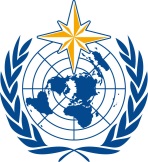 Commission for Instruments and Methods of Observation Planning Meeting for the 2021 Upper-air Intercomparison
Payerne, Switzerland, 19 – 21 February 2019/ World Meteorological OrganizationCommission for Instruments and Methods of Observation Planning Meeting for the 2021 Upper-air Intercomparison
Payerne, Switzerland, 19 – 21 February 2019Submitted by:
14.02.2019Mr Franz BERGER 
Meteorologisches Observatorium LindenbergAm Observatorium 1215848 Tauche/LindenbergGermany
Tel:     +49 69 8062 5700 
Ruud.Dirksen@dwd.de Mr Bertrand CALPINI 
MeteoswissChemin de l’Aérologie 1CH-1530 PayerneSwitzerland
bertrand.calpini@meteoswiss.chMr Ruud DIRKSEN 
Meteorologisches Observatorium LindenbergAm Observatorium 1215848 Tauche/LindenbergGermany
Tel:   +49 69 8062 5820 
Ruud.Dirksen@dwd.de Mr Christian FELIX 
MeteoswissChemin de l’Aérologie 1CH-1530 PayerneSwitzerland
Tel:     
christian.felix@meteoswiss.chMr Alexander HAEFELE 
MeteoswissChemin de l’Aérologie 1CH-1530 PayerneSwitzerland
Tel:      +41 58 460 95 84  
alexander.haefele@meteoswiss.ch	Mr Volker LEHMANN (by teleconference) 
Meteorologisches Observatorium LindenbergAm Observatorium 1215848 Tauche/LindenbergGermany
Tel:   +49 69 8062 5740
volker.lehmann@dwd.deMr Giovanni MARTUCCI 
MeteoswissChemin de l’Aérologie 1CH-1530 PayerneSwitzerland
Tel:     +41 58 460 92 48 
giovanni.martucci@meteoswiss.chMr Tim OAKLEY 
UK Met Office,FitzRoy RoadExeter. EX1 3PB. UK United Kingdome of Great Britain and Northern Ireland
Tel:      +44 (0) 746 7338780 
tim.oakley@metoffice.gov.ukMr Gonzague ROMANENS 
MeteoswissChemin de l’Aérologie 1CH-1530 PayerneSwitzerland
Tel:     +41 58 460 92 48 
gonzague.romanens@meteoswiss.chMr Michael SOMMER 
Meteorologisches Observatorium LindenbergAm Observatorium 1215848 Tauche/LindenbergGermany
Tel:    
michael.sommer@dwd.de WMO SECRETARIAT 
7 bis, avenue de la Paix 
Case postale 2300 
CH 1211 Geneva 2 
Switzerland IMOP websiteMs Isabelle rüedi
Senior Scientific officer Instruments and Methods of Observation Unit
Observing Systems Division Observing and Information Systems DepartmentTel: +41 (0)22 730 8278 Fax: +41 (0)22 730 8021 email: iruedi@wmo.int